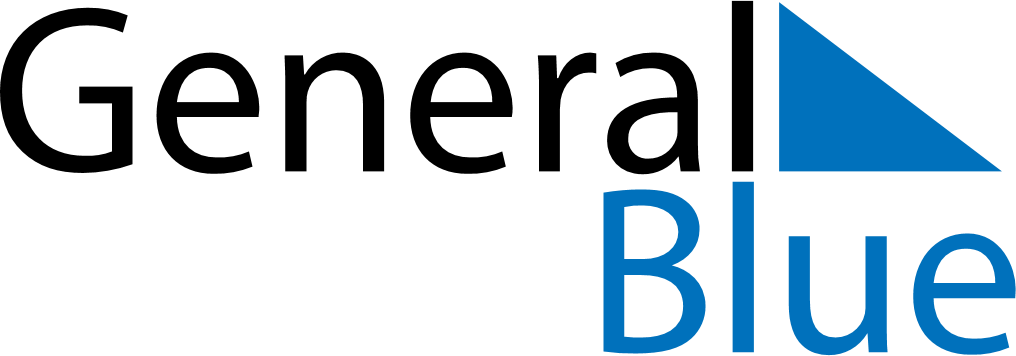 May 2024May 2024May 2024May 2024May 2024May 2024Bjuv, Skane, SwedenBjuv, Skane, SwedenBjuv, Skane, SwedenBjuv, Skane, SwedenBjuv, Skane, SwedenBjuv, Skane, SwedenSunday Monday Tuesday Wednesday Thursday Friday Saturday 1 2 3 4 Sunrise: 5:23 AM Sunset: 8:47 PM Daylight: 15 hours and 23 minutes. Sunrise: 5:21 AM Sunset: 8:49 PM Daylight: 15 hours and 28 minutes. Sunrise: 5:19 AM Sunset: 8:51 PM Daylight: 15 hours and 32 minutes. Sunrise: 5:16 AM Sunset: 8:53 PM Daylight: 15 hours and 36 minutes. 5 6 7 8 9 10 11 Sunrise: 5:14 AM Sunset: 8:55 PM Daylight: 15 hours and 40 minutes. Sunrise: 5:12 AM Sunset: 8:57 PM Daylight: 15 hours and 44 minutes. Sunrise: 5:10 AM Sunset: 8:59 PM Daylight: 15 hours and 48 minutes. Sunrise: 5:08 AM Sunset: 9:01 PM Daylight: 15 hours and 52 minutes. Sunrise: 5:06 AM Sunset: 9:03 PM Daylight: 15 hours and 57 minutes. Sunrise: 5:04 AM Sunset: 9:05 PM Daylight: 16 hours and 0 minutes. Sunrise: 5:02 AM Sunset: 9:07 PM Daylight: 16 hours and 4 minutes. 12 13 14 15 16 17 18 Sunrise: 5:00 AM Sunset: 9:09 PM Daylight: 16 hours and 8 minutes. Sunrise: 4:58 AM Sunset: 9:11 PM Daylight: 16 hours and 12 minutes. Sunrise: 4:56 AM Sunset: 9:12 PM Daylight: 16 hours and 16 minutes. Sunrise: 4:54 AM Sunset: 9:14 PM Daylight: 16 hours and 20 minutes. Sunrise: 4:52 AM Sunset: 9:16 PM Daylight: 16 hours and 23 minutes. Sunrise: 4:50 AM Sunset: 9:18 PM Daylight: 16 hours and 27 minutes. Sunrise: 4:49 AM Sunset: 9:20 PM Daylight: 16 hours and 31 minutes. 19 20 21 22 23 24 25 Sunrise: 4:47 AM Sunset: 9:22 PM Daylight: 16 hours and 34 minutes. Sunrise: 4:45 AM Sunset: 9:23 PM Daylight: 16 hours and 38 minutes. Sunrise: 4:44 AM Sunset: 9:25 PM Daylight: 16 hours and 41 minutes. Sunrise: 4:42 AM Sunset: 9:27 PM Daylight: 16 hours and 44 minutes. Sunrise: 4:41 AM Sunset: 9:29 PM Daylight: 16 hours and 48 minutes. Sunrise: 4:39 AM Sunset: 9:30 PM Daylight: 16 hours and 51 minutes. Sunrise: 4:38 AM Sunset: 9:32 PM Daylight: 16 hours and 54 minutes. 26 27 28 29 30 31 Sunrise: 4:36 AM Sunset: 9:34 PM Daylight: 16 hours and 57 minutes. Sunrise: 4:35 AM Sunset: 9:35 PM Daylight: 17 hours and 0 minutes. Sunrise: 4:34 AM Sunset: 9:37 PM Daylight: 17 hours and 3 minutes. Sunrise: 4:32 AM Sunset: 9:38 PM Daylight: 17 hours and 5 minutes. Sunrise: 4:31 AM Sunset: 9:40 PM Daylight: 17 hours and 8 minutes. Sunrise: 4:30 AM Sunset: 9:41 PM Daylight: 17 hours and 11 minutes. 